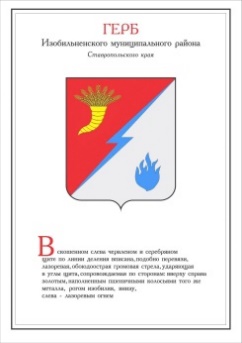 ДУМА ИЗОБИЛЬНЕНСКОГО городского округаСТАВРОПОЛЬСКОГО КРАЯПЕРВОГО СОЗЫВАРЕШЕНИЕ25 февраля 2022 года                     г. Изобильный                               №590О внесении изменений в пункт 3.1.3. Положения об Управлении труда и социальной защиты населения администрации Изобильненского городского округа Ставропольского края, утвержденного решением Думы Изобильненского городского округа Ставропольского края от 17 ноября 2017 года №50В соответствии с Законом Ставропольского края от 07 декабря 2021 года       №122-кз «О внесении изменений в Закон Ставропольского края                     «О наделении органов местного самоуправления муниципальных и городских округов в Ставропольском крае отдельными государственными полномочиями Российской Федерации, переданными для осуществления органам государственной власти субъектов Российской Федерации, и отдельными государственными полномочиями Ставропольского края в области труда и социальной защиты отдельных категорий граждан», пунктом 47 части 2 статьи 30 Устава Изобильненского городского округа Ставропольского краяДума Изобильненского городского округа Ставропольского края РЕШИЛА:1. Внести в пункт 3.1.3. Положения об управлении труда и социальной защиты населения администрации Изобильненского городского округа Ставропольского края, утвержденного решением Думы Изобильненского городского округа Ставропольского края от 17 ноября 2017 года №50               (с изменениями, внесенными решениями Думы Изобильненского городского округа Ставропольского края от 20 февраля 2018 года №104, от 21 декабря 2018 года №221, от 01 марта 2019 года №253, от 28 июня 2019 года №289, от 29 октября 2019 года №336, от 28 февраля 2020 года №377, от 24 апреля 2020 года №391, от 23 июня 2020 года №404, от 23 апреля 2021 года №490) следующие изменения: 1.1 подпункт 6 изложить в следующей редакции:«6) координацию проведения на территории городского округа в установленном порядке обучения по охране труда;»;1.2. подпункт 11 изложить в следующей редакции:«11) организацию и проведение мониторинга состояния условий и охраны труда у работодателей, осуществляющих деятельность на территории городского округа; прием и регистрацию поступивших от них извещений о групповых несчастных случаях, тяжелых несчастных случаях и несчастных случаях со смертельным исходом;»;1.3. в подпункте 19 слова «за II квартал года, предшествующего году обращения за назначением ежемесячной денежной выплаты» заменить словами «на год обращения за назначением ежемесячной денежной выплаты в соответствии с Законом Ставропольского края от 27 декабря 2004 года №112-кз «О порядке установления величины прожиточного минимума в Ставропольском крае»;1.4. подпункт «б» подпункта 20 признать утратившим силу; 1.5. подпункт 47 изложить в следующей редакции:«47) назначение и выплату социального пособия на погребение в случаях, если умерший не подлежал обязательному социальному страхованию на случай временной нетрудоспособности и в связи с материнством на день смерти и не являлся пенсионером, а также в случае рождения мертвого ребенка по истечении 154 дней беременности, в соответствии с Федеральным законом от 12 января 1996 года №8-ФЗ «О погребении и похоронном деле»;»;1.6. в подпункте 67 слова «за II квартал года, предшествующего году обращения за назначением ежемесячной денежной выплаты» заменить словами «на год обращения за назначением ежемесячной денежной выплаты в соответствии с Законом Ставропольского края от 27 декабря 2004 года №112-кз «О порядке установления величины прожиточного минимума в Ставропольском крае».2. Настоящее решение вступает в силу после дня его официального опубликования, за исключением подпунктов 1.1. и 1.2. пункта 1 настоящего решения, которые вступают в силу с 01 марта 2022 года. Действие подпункта 1.4. пункта 1 настоящего решения распространяется на правоотношения, возникшие с 01 июля 2021 года.Председатель Думы Изобильненского городского округа Ставропольского края А.М. РоговИсполняющий обязанности Главы Изобильненского городского округа Ставропольского края,первый заместитель главы администрации Изобильненского городского округа Ставропольского краяВ.В. Форостянов